『まなび』松永生涯学習センター　学習情報紙　２月号20２０年　令和２年　２月１日発行　no.２２４問合せ先　松永生涯学習センター住所　福山市松永町三丁目1番29号 電話　084－934－5443ファックス　084－934－8251メールアドレスmatunaga-shougai-gakushuu@city.fukuyama.hiroshima.jp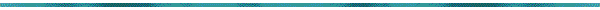 講演会　人の歩みに学ぶ松永教室について
損をしてでも良書を出す　ある出版人の生涯演題　洛陽堂　河本亀之助小伝講師　歴史研究家　田中英夫さん内容　今津本陣の分家に生まれ２５歳で上京。出版社「洛陽堂」をおこし竹久夢二や武者小路実篤など，無名の作品を世に出し続けた。出版にかけた信念と情熱を伺います。日時　３月２日（月曜日）１３時３０分から１５時３０分場所　西部市民センター５階　多目的室参加費無料
西部ブロック人権問題講演会について
地域で生きがいをもって生活し続けるために
認知障がいとともに歩むまちづくり講師　特定非営利活動法人　もちもちの木「たぬき倶楽部」
　　　代表　竹内裕さん
　　　福山市西南部地域包括支援センター
　　　認知症地域支援推進員
　　　山本貴子さん内容　竹内さんは，現在認知障がいに係る啓発活動を全国各地でされております。山本さんは，福山市西南部地域包括支援センターで，認知症地域支援推進員として，認知症を抱える方やその家族を支援しつつ，地域での啓発活動を行われています。本講演会を通じて，家族または地域でお互いを支え合い，生きがいをもって生活し続けられる地域づくりを一緒に考えましょう。日時　３月１１日（水曜日）１９時から２０時３０分場所　西部市民センター５階　多目的室参加費無料手話通訳あります
２０２０年度（令和２年度）福山市西部市民大学
受講生募集のご案内
　福山市西部市民大学は，人権尊重を基底として，心のふれあいによる親睦と友情を育むとともに，うるおいと生きがいのある生活を創造するために必要な知識の習得や生活技術の向上を図ることを目的とした生涯学習の場です。開講期間　２０２０年５月から２０２１年２月入学式　４月１８日（土曜日）予定申込み期間　２月３日（月曜日）から２月１４日（金曜日）申込み方法申込場所　福山市西部市民大学事務局（西部市民センター２階）受付時間　９時から１６時（土・日・祝日は除く。）申込に必要なもの　郵便はがき１枚申込書は西部市民大学事務局にあります。郵便はがきは宛名を書かずにお持ちください。年賀状や不足分の切手を貼った物，絵柄のある物は不可です。入学決定につきましては，「はがき」にて３月下旬頃に通知致します。申込みにあたっての注意事項申込み多数で定員を超える場合は，抽選となる科目もあります。その場合は，西部地域の新規受講生を優先とします。締め切り後，定員に満たない科目は，３月初旬から２週間程度，二次募集を行います。規定人数に満たない科目は，開講しない場合があります。各科目の教材費・資料代・野外授業などは，別途自己負担となります。講師・日時など変更になる場合もあります。パソコン講座は，各自ノートパソコン持参となります。ＯＳ　Windows8.1以上マイクロソフトオフィス　２０１３以降タブレットは不可です。入学金，受講料について入学金　年額３，０００円
複数受講される場合でも入学金は３，０００円のみです。受講料　科目によって異なります。記載した受講料の年額をご確認ください。入学金，受講料の納入方法については，入学決定通知はがきにてお知らせ致します。入学式以降に退学された場合，納入金（入学金及び受講料）はお戻しできません。問合せ先　福山市西部市民大学事務局
住所：福山市松永町三丁目１番２９号
西部市民センター２階　松永生涯学習センター内
電話　084―934－5443その他　西部市民大学は，自主的な運営を行っております。受講の際は，学生としての役割があります。２０１９年度（令和元年度）福山市西部市民大学
修了作品展のお知らせ日時　２月８日（土曜日）１０時から１６時
　　　２月９日（日曜日）１０時から１５時場所　西部市民センター２階　ホール
福山市西部市民大学へ入学される場合は，受講料とお1人年額３０００円の入学金が必要です。
写真教室以外のＡ,Ｂ２クラスある科目は，応募状況により　どちらか一方に統合する場合があります。講座一覧
科目，曜日，年間回数，時間，定員，受講料，講師，場所の順いきいき健康体操Ａ
　第１月曜日，10回，１０時から１１時３０分，３０人，
　4,000円，古谷有里子（介護予防運動指導員），
　松永コミュニティセンターいきいき健康体操B
　第３月曜日，10回，１０時から１１時３０分，３０人，
　4,000円，古谷有里子（介護予防運動指導員），
　松永コミュニティセンター絵画
　第１・第３土曜日，20回，９時３０分から１１時３０分，
　３５人，7,000円，吹抜伸洋（光風会），西部市民センター　気功
　第 ３ 月曜日，10回，１３時３０分から１５時，50人，
　4,000円，倉橋ゆかり（健身気功協会評議員），
　西部市民センターきりえ
　第１金曜日，10回，１３時３０分から１５時３０分，
　24人，4,000円，佐々木ふさ子（福山きりえの会代表），
　西部市民センター	コーラス
　第２・第４月曜日，20回，１０時から１２時，100人，
　7,000円，福永真弓（声 楽 家）小林 宏枝（ピアノ講師），
　西部市民センターシニアパソコン
　第１・第３月曜日，20回，１０時から１１時３０分，
　24人，10,000円，	シニアネット・福山，
　西部市民センター写真教室A　基礎編
　第３木曜日，10回，１０時から１２時30分，
　３０人，4,000円，井出隆之（松永写心の会），
　西部市民センター写真教室B　応用編
　第３木曜日，１０回，１３時３０分から１５時３０分，
　30人，4,000円，西部市民センター楽しい太極拳
　第２木曜日，10回，１０時から１１時３０分，30人，
　4,000円，三川敏江（福山市太極拳協会），
　西部市民センター短編小説を読む
　第３木曜日，10回，１３時から１４時３０分，30人，
　4,000円，青木美保（福山大学人間文化学部教授），
　西部市民センター男性の料理教室
　第４金曜日，10回，９時３０分から１２時３０，25人，
　4,000円，平川知子（ヘルスプランニング福山），
　西部市民センター中学英語で英会話
　第１・第３水曜日， 20回，１３時３０分から１５時，
　25人，7,000円，
　劉慧敏（広島国際ビジネスカレッジ講師），
　西部市民センター中高年から始めるらくらくピアノA
　第２・第４火曜日，20回，１０時から１２時，24人，
　7,000円，日野敬子（全日本らくらくピアノ協会），
　西部市民センター中高年から始めるらくらくピアノB
　第２・第４火曜日，20回，
　１３時３０分から１５時３０分，24人，7,000円，
　西部市民センター地理と歴史で楽しむ万葉集
　第３火曜日，10回，１０時から１１時３０分，30人，
　4,000円，戸田和吉（鞆の浦万葉の会代表），
　西部市民センター篆刻（てんこく）
　第４水曜日，10回，１３時３０分から１５時３０分，
　20人，4,000円，野毛保（白有印社），
　西部市民センター陶芸教室
　第３火曜日，10回，９時３０分から１１時３０分，
　30人，4,000円，山下公敏，山下明子（陶芸家），
　西部市民センター俳句入門Ａ
　第２火曜日，10回，１０時３０分から１２時，25人，
　4,000円，吉原文音（俳人協会），西部市民センター俳句入門B
　第２火曜日，１０回，１３時３０分から１５時，25人，
　4,000円，西部市民センター版画
　第１・第３土曜日，20回，
　９時３０分から１１時３０分，20人，7,000円，
　後藤晋作（日本版画会），西部市民センター備後の歴史
　第４水曜日，10回，９時３０分，１１時３０分，
　50人，4,000円，田口義之（備陽史探訪の会），
　西部市民センター，現地学習ありヘルシー料理教室A
　第１金曜日，10回，９時３０分から１２時３０分，25人，
　4,000円，西野由美（ヘルスプランニング福山代表），
　西部市民センターヘルシー料理教室B
　第２金曜日，10回，９時３０分から１２時３０分，25人，
　4,000円，西野由美（ヘルスプランニング福山代表），
　西部市民センターヘルスアップ・トレーニング
　第４月曜日，10回，１０時から１１時３０分，25人，
　4,000円，福山市体育振興事業団，
　スポーツ協会（要項では，松永健康スポーツセンターになっていますが，名称が変更になりました。）ヨガ教室A
　第２月曜日，10回，１３時３０分から１５時，25人，
　4,000円，日高知恵（国際ヨガ協会），西部市民センターヨガ教室B
　第４月曜日，１0回，１３時３０分から１５時，25人，
　4,000円，日高知恵（国際ヨガ協会），西部市民センター朗読を楽しむ
　第２木曜日，10回，１３時３０分１５時，25人，
　4,000円，川本君子（しまなみ朗読会わすれな草代表），
　西部市民センターワクワク体験　ハングル入門！
　第２火曜日，10回，１３時３０分から１５時，30人,
　4,000円，高取文姫（韓国語講師），西部市民センター情報びっくり箱高西公民館からのお知らせ人生充実プロジェクト　フルートとシンセサイザーの演奏プロによる歌謡コンサート講師　ZERO with Ayu（ジョイジョイワークたかにし）日時　２月１４日（金曜日）１０時から１１時場所　高西公民館対象者　高齢者一般申込みが必要です締切り　２月７日（金曜日）参加費・材料費・持参物　なしその他　終了後，まちづくり事業のげんきサロンを開催します。
柳津公民館からのお知らせまちづくり推進事業（やないづひろば）ばらの剪定講習会日時　２月１８日(火曜日)９時３０分～１１時場所　柳津公民館２階会議室・ばら花壇内容　ばらの剪定
ハイブリッドティー（HT）を主体に講習します。講師　大村　茂穂さん（柳津公民館長）申込みが必要です（人数把握のため）参加・材料費　無料　持参物　剪定ばさみ，作業用綿手袋申込み・問合せ　柳津公民館へ松永図書館からのお知らせ２月の行事
カープヂェーのおはなし会日時　２月２日（日曜日）１５時～１５時４０分内容　大型絵本『もりのおふろ』，大型紙芝居
「ゲタロウ・ゲタコ　はじめてのおつかい」など定例行事
あかちゃんといっしょのおはなし会日時　２月１２日（水曜日）・１３日（木曜日）
１１時～１１時３０分対象　乳幼児とその保護者図書館のお休み　２月１８日（火曜日）神村コミュニティセンターからのお知らせ
施設利用者学習会の開催について日時　２月１４日（金曜日）１９時から２０時３０分場所　神村コミュニティセンター内容　講演会演題「あなたの個人情報も危ない！！」講師　山下真澄さん
　　（部落解放同盟広島県連合会副委員長）対象者　施設利用サークルおよび団体と地域の住民申込み不要参加・材料費・持参物なし問合せ先　神村コミュニティセンター
電話　084ー934－3445内容　コミュニティセンターの設置目的を理解し，今後も気持ちよく利用していただくための学習会です。また講演会においては，誰もが安心して暮らせるまちづくりをするために，一人ひとり何ができるか学習します。２月に西部市民センターまなびサロンのお知らせパネル展示内容　２０１９年度まちづくり活動紹介	
松永支所管内９学区（町）の「２０１９年度まちづくりの活動」についてのパネルを展示します。ぜひご覧ください。期間　２月３日（月曜日）～２月２５日（火曜日）場所　西部市民センター 1階エントランスおりばらサロン
どなたでもご参加いただけます。はじめての方も大歓迎です。みんなでお話しながら，おりばらを折ってみませんか。日時　２月１４日（金）１３時３０分～１５時場所　西部市民センター４階学習支援室お問合せ先
松永生涯学習センター
電話　084－934－5443
ゲタなび
　「恵方」の方角が気になる季節。いまだ降らない「最も遅い初雪」は８５年ぶりの記録更新だとか…。しかし，たった1cmの積雪で交通が大混乱したいつかの冬を思えば今の内，「来たる日」に備えたいものです。通勤や通学の道のりが「恵方」となるように。
視覚障がいなどの理由がある人のために，営利目的を除き「録音」「点字」「拡大」などを認めます。以上